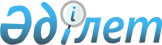 Қазақстан Республикасы Үкіметінің 1991 жылғы 18 желтоқсандағы N 786 қаулысының күші жойылды деп тану туралыҚазақстан Республикасы Үкіметінің ҚАУЛЫСЫ 2000 жылғы 7 наурыз N 363

      "Нормативтік құқықтық актілерді жетілдіру жөніндегі жұмыстарды жақсарту жөніндегі шаралар туралы" Қазақстан Республикасы Үкіметінің 1999 жылғы 4 қарашадағы N 786 қаулысын іске асыру мақсатында Қазақстан Республикасының Үкіметі ҚАУЛЫ ЕТЕДІ:  

      1. "Қазақстан Республикасында бұқаралық ақпарат құралдарын тіркеудің тәртібі туралы" Қазақстан Республикасы Министрлер Кабинетінің 1991 жылғы 18 желтоқсандағы N 786 қаулысының (ҚазКСР ҚЖ-ы, 1991 ж., N 27, 187-құжат) күші жойылды деп танылсын. 

      2. Осы қаулы қол қойылған күнінен бастап күшіне енеді.       Қазақстан Республикасының 

        Премьер-Министрі    
					© 2012. Қазақстан Республикасы Әділет министрлігінің «Қазақстан Республикасының Заңнама және құқықтық ақпарат институты» ШЖҚ РМК
				